28.01.2021LI: To investigate addition with even numbers.Investigate what happens when you add two even numbers together. Is the answer odd or even? _______________________________________________________ Is the answer always an odd number or even number? ________________ Use the number grid below to help you. 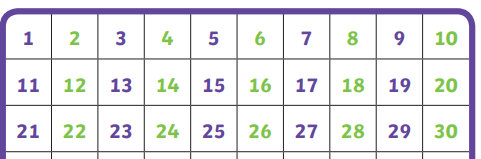 Here are a few addition number sentences to get you started but you will need to create some of your own to make sure your answers to the questions above are correct.9 + 7 =						13 + 3 =3 + 11 =						15 + 1 =Write your own number sentences on this squared paper – remember to only put one number in each square.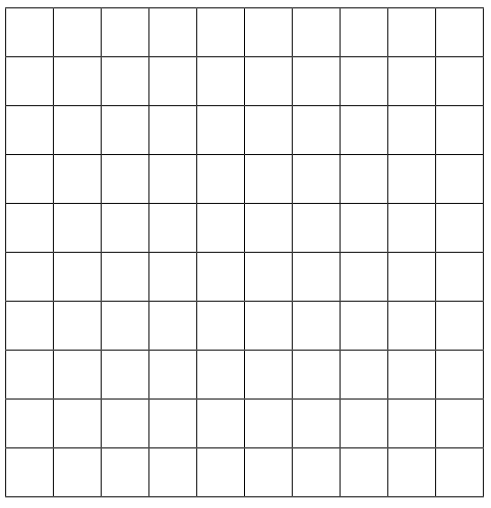 I can identify odd numbers to 20I can add a single digit to a two-digit number within 20I can identify a pattern